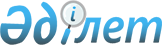 О внесении изменения и дополнения в решение от 18 мая 2012 года 4/26-V "Об утверждении Правил о размере и порядке оказания жилищной помощи"
					
			Утративший силу
			
			
		
					Решение Аягозского районного маслихата Восточно-Казахстанской области от 05 апреля 2013 года N 13/86-V. Зарегистрировано Департаментом юстиции Восточно-Казахстанской области 26 апреля 2013 года N 2936. Утратило силу - решением Аягозского районного маслихата Восточно-Казахстанской области от 27 января 2015 года N 32/223-V       Сноска. Утратило силу - решением Аягозского районного маслихата Восточно-Казахстанской области от 27.01.2015 N 32/223-V (вводится в действие по истечении десяти календарных дней после дня его первого официального опубликования).

      Примечание РЦПИ.

      В тексте документа сохранена пунктуация и орфография оригинала.

      В соответствии с подпунктом 15) пункта 1 статьи 6 Закона Республики Казахстан от 23 января 2001 года "О местном государственном управлении и самоуправлении в Республике Казахстан", постановлением Правительства Республики Казахстан от 16 октября 2012 года № 1316 "О внесении изменения и дополнения в постановление Правительства Республики Казахстан от 30 декабря 2009 года № 2314 "Об утверждении Правил предоставления жилищной помощи" Аягозский районный маслихат РЕШИЛ:

      1. Внести в решение Аягозского районного маслихата от 18 мая 2012 года № 4/26-V "Об утверждении Правил о размере и порядке оказания жилищной помощи" (зарегистрированного в Реестре государственной регистрации нормативных правовых актов за № 5-6-164, опубликованного в газете "Аягөз жаңалықтары" от 27 июня 2012 года № 57) следующие изменение и дополнение:

      В Правилах о размере и порядке оказания жилищной помощи, утвержденных указанным решением:

      пункт 3 изложить в следующей редакции:

      "3. Жилищная помощь предоставляется за счет средств местного бюджета малообеспеченным семьям (гражданам), постоянно проживающим в данной местности на оплату:

      1) расходов на содержание жилого дома (жилого здания) семьям (гражданам), проживающим в приватизированных жилых помещениях (квартирах) или являющимся нанимателями (поднанимателями) жилых помещений (квартир) в государственном жилищном фонде;

      2) потребления коммунальных услуг и услуг связи в части увеличения абонентской платы за телефон, подключенный к сети телекоммуникаций, семьям (гражданам), являющимся собственниками или нанимателями (поднанимателями) жилища;

      3) арендной платы за пользование жилищем, арендованным местным исполнительным органом в частном жилищном фонде;

      4) стоимости однофазного счетчика электрической энергии с классом точности не ниже 1 с дифференцированным учетом и контролем расхода электроэнергии по времени суток, проживающим в приватизированных жилых помещениях (квартирах), индивидуальном жилом доме.

      Расходы малообеспеченных семей (граждан), принимаемые к исчислению жилищной помощи, определяются как сумма расходов по каждому из вышеуказанных направлений.

      Жилищная помощь определяется как разница между суммой оплаты расходов на содержание жилого дома (жилого здания), потребление коммунальных услуг и услуг связи в части увеличения абонентской платы за телефон, подключенный к сети телекоммуникаций, арендной платы за пользование жилищем, арендованным местным исполнительным органом в частном жилищном фонде, стоимости однофазного счетчика электрической энергии с классом точности не ниже 1 с дифференцированным учетом и контролем расхода электроэнергии по времени суток проживающим в приватизированных жилых помещениях (квартирах), индивидуальном жилом доме, в пределах норм и предельно-допустимого уровня расходов семьи (граждан) на эти цели, установленных местными представительными органами.

      Жилищная помощь оказывается по предъявленным поставщиками счетам на оплату коммунальных услуг на содержание жилого дома (жилого здания) согласно смете, определяющей размер ежемесячных и целевых взносов, на содержание жилого дома (жилого здания), а также счету на оплату стоимости однофазного счетчика электрической энергии с классом точности не ниже 1 с дифференцированным учетом и контролем расхода электроэнергии по времени суток, устанавливаемого взамен однофазного счетчика электрической энергии с классом точности 2,5, находящегося в использовании в приватизированных жилых помещениях (квартирах), индивидуальном жилом доме, за счет бюджетных средств лицам, постоянно проживающим в данной местности.";

      пункт 16 дополнить подпунктом 9) следующего содержания:

      "9) квитанцию-счет стоимости однофазного счетчика электрической энергии с классом точности не ниже 1 с дифференцированным учетом и контролем расхода электроэнергии по времени суток, проживающим в приватизированных жилых помещениях (квартирах), индивидуальном жилом доме.".

      2. Настоящее решение вводится в действие по истечении десяти календарных дней после дня его первого официального опубликования, за исключением абзацев восьмого, двенадцатого, тринадцатого пункта 1 настоящего решения и положений абзацев десятого и одиннадцатого пункта 1 настоящего решения об оказании жилищной помощи на оплату стоимости однофазного счетчика электрической энергии с классом точности не ниже 1 с дифференцированным учетом и контролем расхода электроэнергии по времени суток, устанавливаемого взамен однофазного счетчика электрической энергии с классом точности 2,5, находящегося в использовании в приватизированных жилых помещениях (квартирах), индивидуальном жилом доме, которые вводятся в действие с 1 июля 2012 года.



 Правила о размере и порядке оказания жилищной помощи 1. Общие правила
      1. Настоящие Правила о размере и порядке оказания жилищной помощи разработаны в соответствии с Законами Республики Казахстан "О местном государственном управлении и самоуправлении в Республике Казахстан" от 23 января 2001 года, "О жилищных отношениях" от 16 апреля 1997 года, постановлениями Правительства Республики Казахстан от 30 декабря 2009 года № 2314 "Об утверждении Правил предоставления жилищной помощи", от 14 апреля 2009 года № 512 "О некоторых вопросах компенсации повышения тарифов абонентской платы за оказание услуг телекоммуникаций социально защищаемым гражданам", от 7 апреля 2011 года № 394 "Об утверждении стандартов государственных услуг в сфере социальной защиты, оказываемых местными исполнительными органами".

      2. Основные понятия используемые в данных правилах:

      1) малообеспеченные семьи (граждане) – лица, которые в соответствии с жилищным законодательством Республики Казахстан имеют право на получение жилищной помощи;

      2) орган управления объектом кондоминиума - физическое или юридическое лицо, осуществляющее функции по управлению объектом кондоминиума;

      3) совокупный доход семьи (гражданина) - общая сумма доходов семьи (гражданина) за квартал предшествующий кварталу обращения за назначением жилищной помощи;

      4) расходы на содержание жилого дома (жилого здания) – обязательная сумма расходов собственников помещений (квартир) посредством ежемесячных взносов, установленных решением общего собрания, на эксплуатацию и ремонт общего имущества объекта кондоминиума, содержание земельного участка, расходы на приобретение, установку, эксплуатацию и проверку общедомовых приборов учета потребления коммунальных услуг, расходы на оплату коммунальных услуг потребленных на содержание общего имущества объекта кондоминиума, а также взносы на накопление денег на предстоящий в будущем капитальный ремонт общего имущества объекта кондоминиума или отдельных его видов;

      5) уполномоченный орган - исполнительный орган города республиканского значения, столицы, района (города областного значения), финансируемый за счет средств местного бюджета, осуществляющий назначение жилищной помощи;

      6) доля предельно допустимых расходов - отношение предельно-допустимого уровня расходов семьи (гражданина) в месяц на содержание жилого дома (жилого здания), потребления коммунальных услуг и услуг связи в части увеличения абонентской платы за телефон, подключенный к сети телекоммуникаций, арендной платы за пользование жилищем, арендованным местным исполнительным органом в частном жилищном фонде, к совокупному доходу семьи (гражданина) в процентах.

      3. Жилищная помощь предоставляется за счет средств местного бюджета малообеспеченным семьям (гражданам), постоянно проживающим в данной местности на оплату:

      1) расходов на содержание жилого дома (жилого здания) семьям (гражданам), проживающим в приватизированных жилых помещениях (квартирах) или являющимся нанимателями (поднанимателями) жилых помещений (квартир) в государственном жилищном фонде;

      2) потребления коммунальных услуг и услуг связи в части увеличения абонентской платы за телефон, подключенный к сети телекоммуникаций, семьям (гражданам), являющимся собственниками или нанимателями (поднанимателями) жилища;

      3) арендной платы за пользование жилищем, арендованным местным исполнительным органом в частном жилищном фонде;

      4) стоимости однофазного счетчика электрической энергии с классом точности не ниже 1 с дифференцированным учетом и контролем расхода электроэнергии по времени суток, проживающим в приватизированных жилых помещениях (квартирах), индивидуальном жилом доме.

      Расходы малообеспеченных семей (граждан), принимаемые к исчислению жилищной помощи, определяются как сумма расходов по каждому из вышеуказанных направлений.

      Жилищная помощь определяется как разница между суммой оплаты расходов на содержание жилого дома (жилого здания), потребление коммунальных услуг и услуг связи в части увеличения абонентской платы за телефон, подключенный к сети телекоммуникаций, арендной платы за пользование жилищем, арендованным местным исполнительным органом в частном жилищном фонде, стоимости однофазного счетчика электрической энергии с классом точности не ниже 1 с дифференцированным учетом и контролем расхода электроэнергии по времени суток, проживающим в приватизированных жилых помещениях (квартирах), индивидуальном жилом доме, в пределах норм и предельно-допустимого уровня расходов семьи (граждан) на эти цели, установленных местными представительными органами.

      Жилищная помощь оказывается по предъявленным поставщиками счетам на оплату коммунальных услуг на содержание жилого дома ( жилого здания) согласно смете, определяющий размер ежемесячных и целевых взносов, на содержание жилого дома (жилого здания), а также счету на оплату стоимости однофазного счетчика электрической энергии с классом точности не ниже 1 с дифференцированным учетом и контролем расхода электроэнергии по времени суток, устанавливаемого взамен однофазного счетчика электрической энергии с классом точности 2,5, находящегося в использовании в приватизированных жилых помещениях (квартирах), индивидуальном жилом доме, за счет бюджетных средств лицам, постоянно проживающим в данной местности.

      4. Доля предельно допустимых норм для содержания жилья и оплату коммунальных услуг от общего дохода семьи 10 %.


 2. Порядок предоставления жилищной помощи      5. Не имеют право на получение жилищной помощи семьи, имеющие на праве собственности более одной единицы жилья (квартиры, дома) или сдающие жилые помещения в наем.

      6. Имеющие в составе семьи трудоспособных лиц, которые не работают, не учатся, не служат в армии, не являющиеся самостоятельно занятыми и не зарегистрированные в уполномоченном органе по вопросам занятости, не имеют права на жилищную помощь, за исключением следующих лиц:

      1) лица, достигшие 50 летнего возраста (независимо от пола);

      2) лица, осуществляющие уход за инвалидами первой и второй группы;

      3) лица, осуществляющие уход за детьми-инвалидами в возрасте до 16 лет, лицами старше восьмидесяти лет;

      4) матери, занятые воспитанием ребенка в возрасте до семи лет;

      5) лица, состоящие на диспансерном учете у фтизиатра, нарколога, онколога, не имеющие группы инвалидности;

      Лица, призванные в ряды вооруженных сил в составе семьи не учитываются. Семьи, в которых безработные члены семьи без уважительных причин отказались от предложенной работы или трудоустройства, самовольно прекратившие участие в общественных работах, обучение или переобучение, теряют право на получение жилищной помощи до возобновления трудоустройства, обучения и переобучения.

      7. Совокупный доход семьи (гражданина) исчисляется согласно приказу Председателя Агентства Республики Казахстан по делам строительства и жилищно коммунального хозяйства от 5 декабря 2011 года № 471, зарегистрировано в Министерстве юстиции Республики Казахстан 6 февраля 2012 года № 7412.

      8. Получатели жилищной помощи ежеквартально представляют документы, при этом, семьи (граждане) прилагают справки о доходах и все квитанции об уплате коммунальных услуг за предшествующий квартал.

      9. С целью поддержки одиноко проживающих пенсионеров, инвалидов, совместно проживающих одиноких пенсионеров, совместно проживающих пенсионера и инвалида и одиноко проживающих супружеских пар пенсионеров и семей инвалидов, а также семей, в состав которых входят круглые сироты, при определении права и расчете жилищной помощи доход корректируется (уменьшается) на два расчетных месячных показателя, установленного на соответствующий период времени законодательными актами Республики Казахстан.

      10. При назначении жилищной помощи семьям (гражданам) применяются следующие условия:

      1) заявитель находится в законном браке, но супруг не прописан по данному адресу – учитываются доходы обоих супругов и жилищная помощь назначается по адресу ходатайствующего о жилищной помощи супруга;

      2) заявитель находится в законном браке, но место нахождения супруга не знает (не указывает), не разыскивается правоохранительными органами, то жилищная помощь не назначается;

      3) у заявителя прописан ребенок до 18 лет, родители которого не лишены родительских прав и прописаны в другом месте.

      11. Основанием для предоставления жилищной помощи является решение уполномоченного органа.

      12. Расходы по электроснабжению, вывозу мусора, водоснабжению, содержанию жилья берутся в расчет по счетам, средние за квартал предшествующий кварталу обращения. Расходы по теплоснабжению, водоснабжению, канализации, мусороудалению, услугам связи берутся по тарифам услугодателей.

      13. Жилищная помощь назначается с месяца подачи заявления с документами.

      14. Получатели жилищной помощи в течение 10 рабочих дней информируют уполномоченный орган о любых изменениях формы собственности своего жилья, состава семьи, ее совокупного дохода и статуса.

      15. Необоснованно полученные суммы жилищной помощи подлежат возврату получателем в добровольном порядке, а в случае отказа в установленном законодательством порядке.


 3. Порядок назначения жилищной помощи      16. Для назначения жилищной помощи гражданин обращается в уполномоченный орган или Аягозский отдел филиала Республиканского государственного предприятия "Центр обслуживания населения" по Восточно-Казахстанской области с заявлением и представляет следующие документы:

      1) копию документа, удостоверяющего личность заявителя;

      2) копию правоустанавливающего документа на жилище;

      3) копию книги регистрации граждан;

      4) документы, подтверждающие доходы семьи. Порядок исчисления совокупного дохода семьи (гражданина Республики Казахстан), претендующей на получение жилищной помощи, определяется уполномоченным органом в сфере жилищных отношений;

      5) счета о размере ежемесячных взносов на содержание жилого дома (жилого здания);

      6) счета на потребление коммунальных услуг;

      7) квитанцию-счет за услуги телекоммуникаций или копия договора на оказание услуг связи;

      8) счет о размере арендной платы за пользование жилищем, арендованным местным исполнительным органом в частном жилищном фонде, предъявленный местным исполнительным органом;

      9) квитанцию-счет стоимости однофазного счетчика электрической энергии с классом точности не ниже 1 с дифференцированным учетом и контролем расхода электроэнергии по времени суток, проживающим в приватизированных жилых помещениях (квартирах), индивидуальном жилом доме.


 4. Размер жилищной помощи, нормативы содержания жилища и потребления коммунальных услуг      17. При назначении жилищной помощи учитываются следующие нормативы:

      1) нормы площади:

      для одиноко проживающих граждан – 30 кв. метров;

      для семьи из 2-х человек - 36 кв. метров;

      для семьи из 3-х человек - 54 кв. метра;

      для семьи из 4-х и более человек на каждого члена семьи 18 кв. метров, но не более 90 кв. метров на семью;

      2) норма потребления электроэнергии:

      для одиноко проживающих 84 кВт;

      для семьи из 2-х человек 125 кВт;

      для семьи из 3-х человек 150 кВт;

      для семьи 4-х и более человек на каждого члена семьи 50 кВт, но не более 300 кВт.


 5. Порядок предоставления жилищной помощи малообеспеченным семьям (гражданам), проживающим в частных домах (домостроениях) с местным отоплением      18. Жилищная помощь предоставляется собственнику жилого дома (жилого здания), семьям (гражданам), проживающим в приватизированных жилых помещениях (квартирах) или являющимся нанимателями (поднанимателями) в государственном жилищном фонде, при наличии договора найма один раз в год.

      19. Расход угля на 1 кв.м общей площади жилого домостроения – 129,8 кг, но не более 5000 кг на дом.

      20. Для расчета стоимости угля используются средние цены по району, представляемые областным управлением статистики и информации по состоянию на последний месяц квартала, предшествующего кварталу расчета жилищной помощи (декабрь, март, июнь, сентябрь).

      21. Малообеспеченным семьям (гражданам), проживающим в частных домах (домостроениях) с местным отоплением, использующие вместо угля другие виды топлива, жилищная помощь рассчитывается эквивалентно по цене угля.

      22. При назначений жилищной помощи, проживающим в частных домах (домостроениях), доходы семьи учитывается за предшествующий квартал.


 6. Финансирование и выплата жилищной помощи      23. Жилищная помощь оказывается за счет средств районного бюджета и назначается в денежном выражении.

      24. Выплата жилищной помощи осуществляется уполномоченным органом через банки второго уровня, путем зачисления на лицевые счета.


					© 2012. РГП на ПХВ «Институт законодательства и правовой информации Республики Казахстан» Министерства юстиции Республики Казахстан
				
      Председатель сессии 

М. Унербаев

      Секретарь маслихата 

Т. Бозтаев
Приложение 
утверждено решением 
Аягозского районного маслихата
№ 4/26-V от 18 мая 2012 года 